ExercícioDesenvolve um circuito (Quatro multiplexadores de 2 linhas para 1). Em alguns casos, dois ou mais multiplexadores são fabricados num único IC porque as portas lógicas simples podem implementar o multiplexador. Geralmente, quatro multiplexadores de 2 linhas para 1 linha são fabricados em um único IC como mostrado na figura. Alguns desses ICs de 2 a 1 multiplexadores incluem IC 74157 e IC 74158. A linha de seleção controla as linhas de entrada para a saída em todos os quatro multiplexadores. A saída Y1 pode ser selecionada de modo que seu valor possa ser igual a A1 ou B1, Y2 pode ser A2 ou B2 e assim por diante. A entrada de controlo E habilita e desabilita todos os multiplexadores, isto é, quando E = 1, as saídas de todo o multiplexador são zero independentemente do valor de S.Tabela de verdade e Expressão booleanaTendo em conta o circuito do ponto 2, cria a tabela de verdade. Retira as tuas conclusões relativamente ao funcionamento deste circuito.Circuito lógicoColoca aqui a imagem do circuito lógico desenvolvido no LOGISIM. 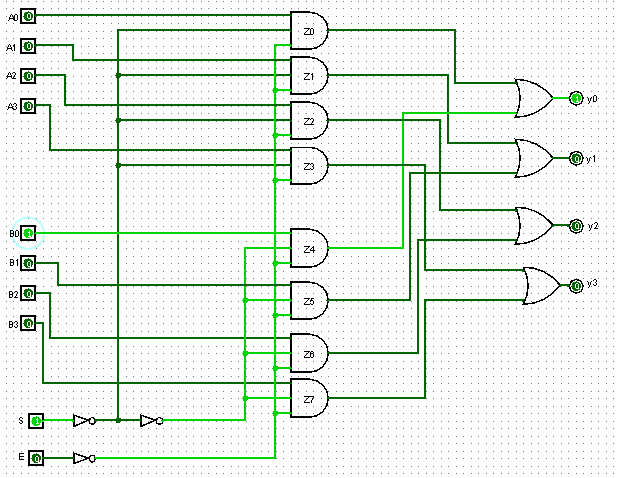 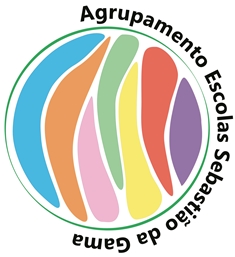 Escola Secundária de Sebastião da GamaSistemas Digitais e Arquitetura de Computadores – Módulo 3Ano 10º - Turma NProf. Carlos Pereira